Zeven-sprongOnduidelijke termen:Persona: een beschrijving van de opdracht gever en wat de doelgroep wiltPNI analyse: opjectief naar je ideeen kijken met behulp van schetsen.Probleemstelling:Dat er vaak tassen worden gestolen.Mind-map: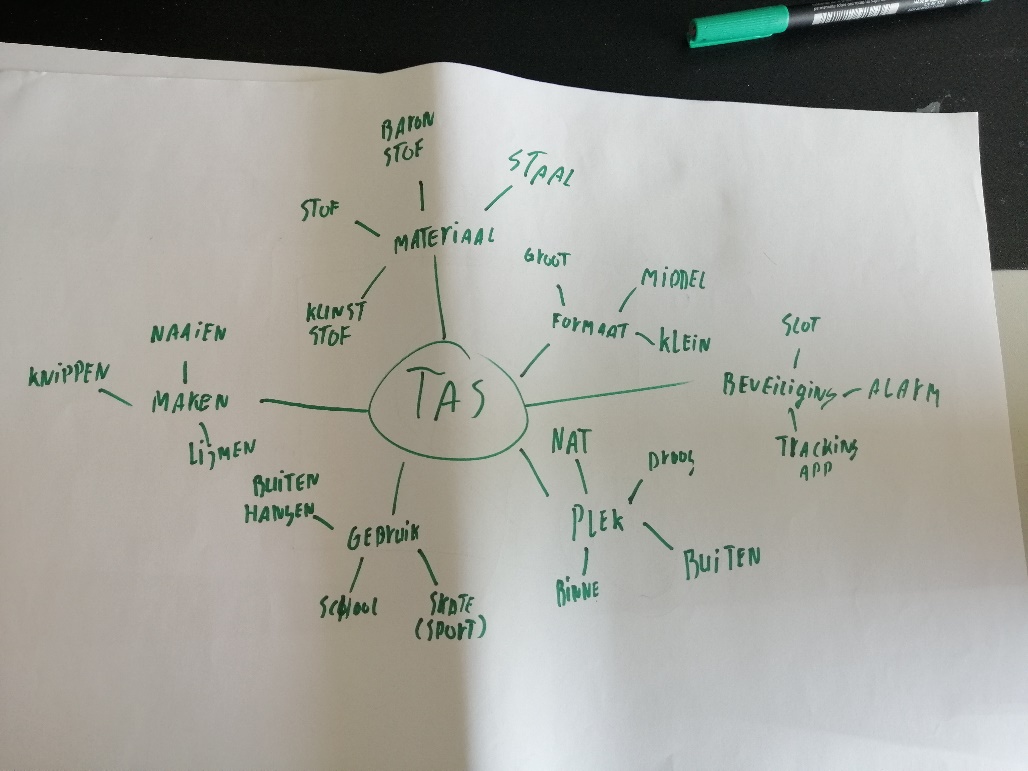 Probleemgebied:Materiaal-kunststof-baronstof-staalFormaat-groot-middel-kleinBeveiliging-slot-alarm-tracking appPlek-nat-droog-buiten-binnenGebruik-school-skaten (sport)-buiten hangen (op straat)Maken-naaien-knippen-lijmenOnderzoekvraagen:Hoe lang moet het product mee gaan? Te tas moet minsten 2 tot 4 jaar mee gaan.Hoeveel mag het product kosten? De tas mag tussen de 150 en 250+ kosten.Moet het een mooi uiterlijk hebben? De tas moet een goed uiterlijk hebben in de stijl van skaters.Voor welke doelgroep is het? skaters en mensen die vaak buiten zijn.Onderzoek doen:Ik heb onderzoek gedaan door mensen uit de doelgroep vragen te stellen en te interviewen over hoe hun ideale tas er uit zou zien.Conclusie:De tas word een goed beveiligde tas met een simpele maar strakke uitstraling die heel lang mee kan en niet snel sluit en waar je muziek mee kanafspelen.